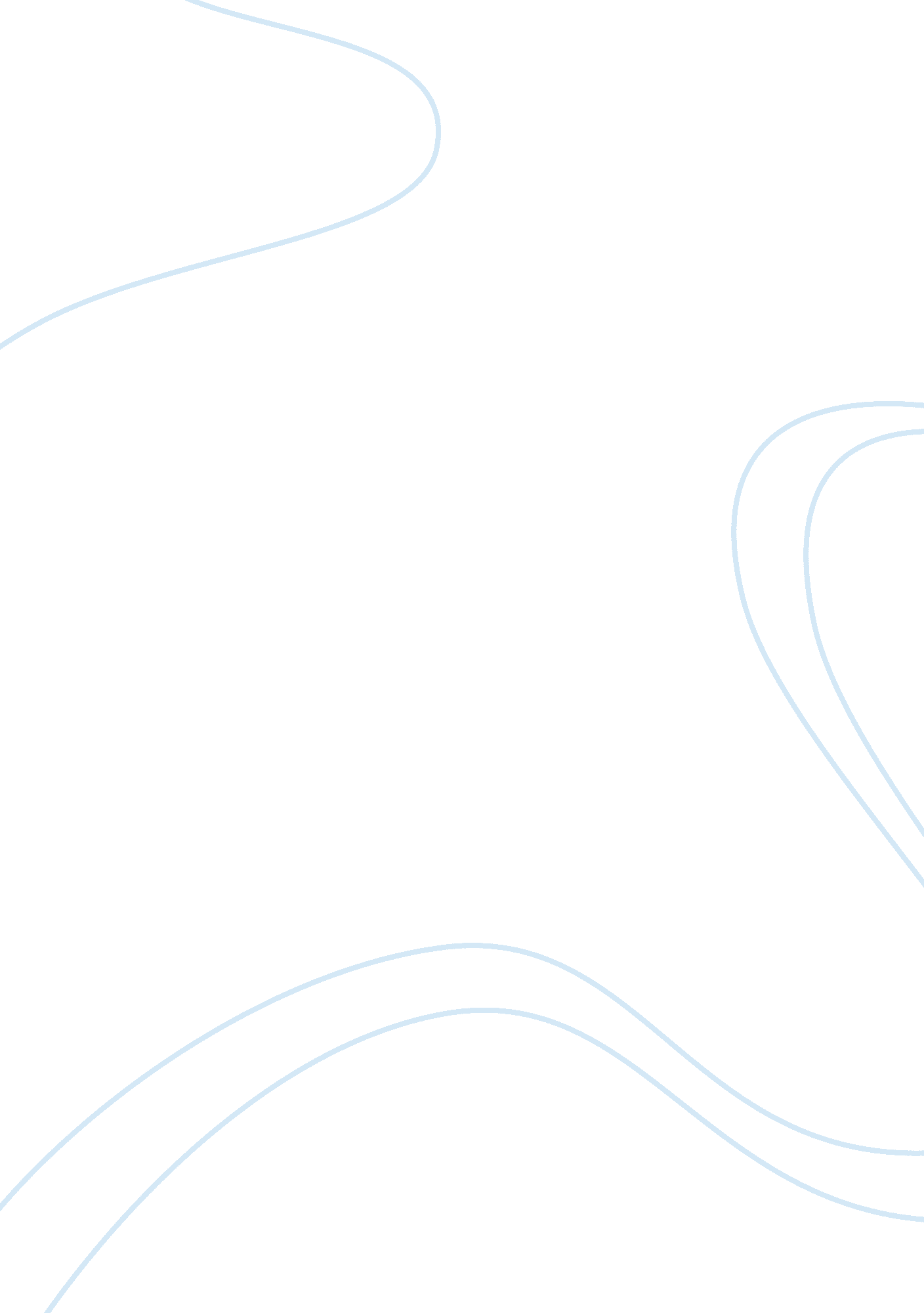 Keywords:exotic storyteller. if you are one such passionateArt & Culture, Artists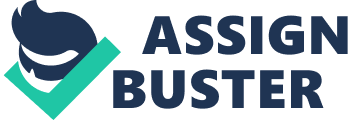 Keywords: Exotic Indiabuy Exotic IndiaExotic India SingaporeCoral EarringsPolki BraceletColorful and fashionable products from Exotic IndiaTravelling – It leaves you speechless and then turns you into a storyteller. If you are one such passionate traveler and avid globe trotter, you sure would be smitten by the Indian subcontinent. Did you love the hippie lifestyle of the sun soaked beaches in Goa? Were you awestruck by the beautiful Taj Mahal? If you have hundreds of stories to narrate about your visit to India, you are definitely going to love the authentic Indian products from this brand. If you are planning to visit India sometime soon, you can catch a glimpse of the diverse culture of the land, by opting for these products. Since 1998, this brand has been churning out numerous high-quality products for those who seek Indian products abroad. Each product of its wide portfolio is hand-picked by a team of professionals. The high aesthetic appeal and premium quality of these products are sure to make you relive your travel diaries. In Singapore, Exotic India is well known among those who prefer authentic products from the sub-continent. Like Romain Rolland put it, “ If there is one place on the face of Earth where all the dreams of living men have found a home from the very earliest days when man began the dream of existence, it is India’. If you are one such traveler who was left speechless by the magnanimous cultural diversities and rich philosophical experience of India, come and explore one of the most loved and trusted brands from the land. Buy Exotic India’s products right here in Singapore, without having to leave the comfort of your couch, by exploring the wide range of options on the country’s most loved online shopping destination, Lazada. When you shop from us, you get not just the best of discounts, but also free nationwide shipping and free returns within 14 days. Traditional products at exciting discountsFor a night out with your girl gang, pair your favorite flowy maxi dress with faceted rainbow moonstone oval tops made of sterling silver, to make heads turn your way. With a little black dress, you can go for sterling silver earrings with faceted gems, to add a touch of gloss to your look. Complete your attire with a magenta colored and embroidered satin shopper bag, when you are heading out for a day at the mall. The Bandhani print of this attractive bag is sure to complement any simple dress. For a more traditional Indian attire, you could opt for the coral earrings. If you are thinking of draping a saree, do check out the faux emerald and ruby Polki earrings or faceted sapphire earrings in 14 K gold, for some desi swag. The Polki bracelet made of copper and glass is also an incredible choice. All of these and more, only on Lazada. Why choose Exotic India?•Products that reflect the rich and exotic culture and traditions of India•Made by highly skilled artists from the sub-continent•Wide portfolio offering beautiful gold and sterling silver jewelry•The finest range of textiles and shawls made using traditional means•Worldwide presence in over 150 countries across the globe 